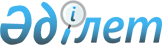 Об утверждении положения государственного учреждения "Отдел строительства Курмангазинского района Атырауской области"Постановление акимата Курмангазинского района Атырауской области от 27 июня 2023 года № 174
      В соответствии со статьей 42 Гражданского Кодекса Республики Казахстан, со статьей 31, пункта 8 статьи 37 Закона Республики Казахстан "О местном государственном управлении и самоуправлении в Республике Казахстан", статьи 18, Закона Республики Казахстан "О государственном имуществе", Типовым положением о государственном органе утвержденным постановлением Правительства Республики Казахстан постановлением от 1 сентября 2021 года № 590, постановлением акимата Курмангазинского района Атырауской области от 31 мая 2023 года № 139 "О реорганизации некоторых местных исполнительных органов Курмангазинского района" акимат Курмангазинского района ПОСТАНОВЛЯЕТ:
      1. Утвердить положение государственного учреждения "Отдел строительства Курмангазинского района Атырауской области" согласно приложению.
      2. Отменить постановления акимата Курмангазинского района от 27 мая 2022 года № 212 "Об утверждении положения государственного учреждения Отдел строительства, архитектуры и градостроительства Курмангазинского района Атырауской области".
      3. Руководителю государственного учреждения "Отдел строительства Курмангазинского района Атырауской области" принять меры по формированию трудовых отношений и имущества, возникшие из настоящего постановления, а также провести государственную регистрацию государственного учреждения.
      4. Контроль за исполнением настоящего постановления возложить на руководителя государственного учреждения "Аппарата акима Курмангазинского района Атырауской области".
      5. Настоящее постановление вступает в силу со дня его подписания, вводится в действие со дня его первого официального опубликования и распространяется на правоотношения, возникшие с 1 июля 2023 года. Положение Государственного учреждения "Отдел строительства Курмангазинского района Атырауской области" 1. Общие положения
      1. Государственное учреждение "Отдел строительства Курмангазинского района Атырауской области" (далее – отдел) является государственным органом Республики Казахстан, осуществляющим руководство в сфере строительной деятельности.
      2. Отдел не имеет ведомства.
      3. Отдел осуществляет свою деятельность в соответствии с Конституцией и законами Республики Казахстан, актами Президента и Правительства Республики Казахстан, иными нормативными правовыми актами, а также настоящим Положением.
      4. Отдел является юридическим лицом в организационно-правовой форме государственного учреждения, имеет печати с изображением Государственного Герба Республики Казахстан и штампы со своим наименованием на казахском и русском языках, бланки установленного образца, счета в органах казначейства в соответствии с законодательством Республики Казахстан.
      5. Отдел вступает в гражданско-правовые отношения от собственного имени.
      6. Отдел имеет право выступать стороной гражданско-правовых отношений от имени государства, если оно уполномочено на это в соответствии с законодательством Республики Казахстан.
      7. Отдел по вопросам своей компетенции в установленном законодательством порядке принимает решения, оформляемые приказами руководителя отдела и другими актами, предусмотренными законодательством Республики Казахстан.
      8. Структура и лимит штатной численности отдела утверждаются в соответствии с законодательством Республики Казахстан.
      9. Местонахождение юридического лица: индекс 060400, Атырауская область, Курмангазинский район, сельский округ Құрманғазы, село Құрманғазы, улица Халит Испулаева, дом 10.
      10. Настоящее положение является учредительным документом отдела.
      11. Финансирование деятельности отдела осуществляется из республиканского и местных бюджетов.
      12. Отделу запрещается вступать в договорные отношения с субъектами предпринимательства на предмет выполнения обязанностей, являющихся полномочиями государственного учреждения отдела.
      Если отделу законодательными актами предоставлено право осуществлять приносящую доходы деятельность, то полученные доходы направляются в государственный бюджет, если иное не установлено законодательством Республики Казахстан. 2. Задачи и полномочия государственного органа
      13. Задачи:
      Реализация государственных мероприятий в области строительства и реконструкции на основе государственной программы.
      14. Полномочия:
      1. Права:
      1) взаимодействовать в установленном законодательством порядке с областными управлениями, местными исполнительными органами, организациями, учреждениями всех форм собственности по вопросам, относящимся к компетенции отдела;
      2) участвовать в осуществлении научно-технического и экономического сотрудничества с зарубежными странами, оказывать содействие, в пределах своей компетенции;
      3) запрашивать информацию у соответствующих предприятий и аппарата акима сельских округов и исполнительных органов, финансируемых из местного бюджета;
      4) вправе вносить предложения в соответствующие органы в целях недопущения нарушения законности при реализации своих задач и возложенных функции в порядке установленном законодательством Республики Казахстан.
      2. Обязанности:
      1) реализация государственной строительной политики в районе и реализация строительной программы, направленой на решение текущих и перспективных задач в целях развития социально-экономического комплекса района;
      2) рассмотрение и согласование проектно-планировочной документации, проектов зданий и сооружений, подлежащих строительству в районе;
      3) подготовка предложений по разработке норм и регулирующих правил, вопросы проектирования строительства, реконструкции, капитального ремонта на территории района;
      4) участие в приемке законченных объектов жилищно-гражданского строительства производственного и непроизводственного назначения;
      5) осуществление иных задач в сфере строительной деятельности в пределах полномочий, установленных законодательными актами Республики Казахстан.
      15. Функции
      1) взаимодействие с республиканскими и территориальными подразделениями государственной экспертизы проектов, органами лицензирования по вопросам защиты государственных, общественных и частных интересов в сфере строительной деятельности на подведомственной территории;
      2) осуществление реализации проектов строительства в соответствии с утвержденной строительной документацией, соблюдением строительной дисциплины, правил застройки;
      3) организация и проведение государственных закупок в качестве единого организатора;
      4) обеспечение своевременного рассмотрения заявлений и жалоб физических и юридических лиц;
      5) предоставление предложении и отчета акиму района, аппарату акима района, районному акимату, маслихату касающихся работ отдела;
      6) контроль за соблюдением порядка проведения строительства, технологии работ в соответствии с проектом, строительным нормам и правилам;
      7) подготовка технических задании, технических спецификации строительным объектам и получение технических требовании от соответствующих учреждениях проводящимся строительным объектам и реконструкциям;
      8) подготовка проекта плана финансирования, задания финансирования;
      9) рассмотрение и утверждение предпроектной и проектной (проектно-сметной) документации на строительство объектов и комплексов, финансируемых за счет местного бюджета, а также республиканского бюджета, выделенного на финансирование местного бюджетного инвестиционного проекта;
      10) обеспечение надлежащего профессионального уровня в деятельности работников отдела, повышении их квалификации;
      11) осуществление соответствующих мероприятий по укреплению гендерного равенства в отделе;
      12) исполнение иных, не противоречащих законодательству о строительной, архитектурной и градостроительной деятельности функций, определенных положением об отделе;
      13) информирование населения о планируемой застройке в территории. 3. Статус, полномочия руководителя государственного органа
      16. Руководство отделом осуществляется первым руководителем, который несет персональную ответственность за выполнение возложенных на отдел задач и осуществление им своих полномочий.
      17. Руководитель отдела назначается на должность и освобождается от должности в соответствии с законодательством Республики Казахстан.
      18. Руководитель отдела не имеет заместителей.
      19. Полномочия руководителя отдела:
      1) руководит и организует работу отдела;
      2) в соответствии с законодательством Республики Казахстан назначает на должность и освобождает от должности работников отдела;
      3) в установленном законодательством порядке решает вопросы поощерения, оказания материальной помощи, наложение дисциплинарных взысканий;
      4) залючает договоры от имени отдела, издает приказы в пределах своей компетенций;
      5) разрабатывает и готовит к утверждению Положение об отделе;
      6) утверждает штатное расписание отдела, в пределах лимитного штатной численности, утвержденного постановлением акимата района и план финансирования на соответствующий год;
      7) отчитывается о работе отдела перед аппаратом акима района и областными управлениями;
      8) представляет интересы отдела в государственных органах и организациях;
      9) несет прямую ответственность вместе с работником за каждый факт совершения работниками коррупционных правонарушений;
      10) при выявления фактов коррупционного правонарушения незамедлительно сообщает в аппарат акима района;
      11) осуществляет иные полномочия, вытекающие из обязонности отдела в соответствии с законодательством.
      Исполнение полномочий руководителя отдела в период его отсутствия осуществляется лицом, его замещающим в соответствии с действующим законодательством.
      20. Отдел возглавляется руководителем или должностным лицом отдела, назначаемым на должность и освобождаемым от должности в соответствии с действующим законодательством Республики Казахстан. 4. Имущество государственного органа
      21. Отдел может иметь на праве оперативного управления обособленное имущество в случаях, предусмотренных законодательством.
      Имущество отдела формируется за счет имущества, переданного ему собственником, а также имущества (включая денежные доходы), приобретенного в результате собственной деятельности, и иных источников, не запрещенных законодательством Республики Казахстан.
      22. Имущество, закрепленное за отдел относится к коммунальной собственности.
      23. Отдел не вправе самостоятельно отчуждать или иным способом распоряжаться закрепленным за ним имуществом и имуществом, приобретенным за счет средств, выданных ему по плану финансирования, если иное не установлено законодательством. 5. Реорганизация и упразднение государственного органа
      24. Реорганизация и упразднение отдела осуществляются в соответствии с законодательством Республики Казахстан.
					© 2012. РГП на ПХВ «Институт законодательства и правовой информации Республики Казахстан» Министерства юстиции Республики Казахстан
				
      Исполняющий обязанности акима района

Н. Калиев
Приложение утверждено
постановлением акимата
Курмангазинского района
№ 174 от "27" июня 2023 года